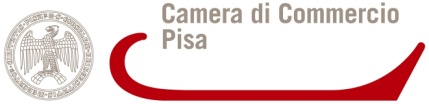 DOMANDA DI PARTECIPAZIONE  ALLA FIERA L’ARTIGIANO IN FIERA  MILANO, 30 NOVEMBRE – 8 DICEMBRE 2019da inviare entro il 14 giugno 2019, ore 13.00 ESLUSIVAMENTE VIA PEC ALL’INDIRIZZO cameracommercio@pi.legalmail.camcom.itIl/La sottoscritto/a_____________________________________________________________________________________________________titolare/legale rappresentante dell’Impresa/Consorzio______________________________________________________________________C.F./P.IVA _____________________________con  sede legale in Via/Piazza________________________________________________ Cap. ___________Comune ______________________________________________________________  tel. ___________________________ Fax ______________________________________ e-mail________________________________________________________________CHIEDE(barrare)□ di partecipare a L’ARTIGIANO IN FIERA 2019 □ di acquisire all’interno dello stand collettivo della CCIAA uno spazio espositivo di 12 mq al costo di €2.447,92 + IVA     Supplemento birrifici € 480,00 + IVA; □ di acquisire all’interno dello stand collettivo della CCIAA uno spazio espositivo di 16 mq al costo di €3.050,56 + IVA     Supplemento birrifici € 640,00 + IVA;□ di opzionare un eventuale ulteriore spazio espositivo di ___ mq al costo di € 279,00 + IVADICHIARA       □ di aver preso visione della Circolare e del Disciplinare di partecipazione per la manifestazione in oggettoSI IMPEGNA□ al pagamento della quota di partecipazione a GE.FI S.p.A. secondo le modalità e i termini descritti nel Bando.  ALLEGADichiarazione De MinimisDichiarazione Sostitutiva Atto di notorietàLì ________________								Firma del legale rappresentante…………………………………………………………..(firma digitale o firma autografa)In caso di firma autografa è necessario allegare copia del documento di identitàInformativa sulla privacyIo sottoscritto/a ………………………………………………………………………. dichiaro di aver preso visione dell’informativa ex art. 13 del Regolamento UE 2016/679, inserita quale appendice alla Circolare …………………………………………………. e pubblicata sul sito istituzionale della Camera di Commercio di Pisa e a tal proposito rilascio appositamente e liberamente il mio consenso al trattamento dei dati personali. Esprimo/Non Esprimo il consenso al trattamento dei miei dati personali in ordine al procedimento di indagini di customer satisfaction promosse dalla Camera di Commercio e connesse all’evento per cui intendo partecipare.Firma del legale rappresentante…………………………………………………………..(firma digitale o firma autografa)In caso di firma autografa è necessario allegare copia del documento di identitàSottoscritto con firma digitale ai sensi del D. Lgs. n. 82 del 07/03/2005 e s.m.i. 